О внесении изменений в решение Собрания депутатов Цивильского городского поселения Цивильского района Чувашской Республики от 25 февраля 2021 г. № 05/4 «Об утверждении Положения о специализированном жилищном фонде Цивильского городского поселения Цивильского района Чувашской Республики»В соответствии со ст. 14 Жилищного кодекса Российской Федерации, руководствуясь Федеральным законом от 06 октября 2003 года № 131- ФЗ «Об общих принципах организации местного самоуправления в Российской Федерации»СОБРАНИЕ ДЕПУТАТОВ ЦИВИЛЬСКОГО МУНИЦИПАЛЬНОГО ОКРУГА ЧУВАШСКОЙ РЕСПУБЛИКИ РЕШИЛО:1.  Внести в Положение о специализированном жилищном фонде Цивильского городского поселения Цивильского района Чувашской Республики утвержденное решением Собрания депутатов Цивильского городского поселения Цивильского района Чувашской Республики от 25 февраля 2021 г. № 05/4 (далее – Положение) следующие изменения:1.1. Раздел II. Положения изложить в следующей редакции:«II. Предоставление служебных жилых помещений1.	Служебные жилые помещения предоставляются в виде отдельной квартиры.2.	Служебные жилые помещения предоставляются в размере не более 20% от муниципального жилищного фонда, подлежащего распределению в текущем финансовом году. Решение о предоставлении служебных жилых помещений принимаются жилищной комиссией при администрации Цивильского муниципального округа.3.	Категории граждан, которым предоставляются служебные жилые помещения:3.1.	Работники организаций здравоохранения – не более 3%;3.2.	Работники образовательных учреждений – не более 2%;3.3.	Работники учреждений сферы культуры – не более 3%;3.4.	Работники организаций социального обслуживания населения – не более 2%.3.5.	Работники муниципальных учреждений, организаций, предприятий – не более 4%;3.6.	Лица, замещающие муниципальную должность в Цивильском муниципальном округе (в том числе назначенные на должность по конкурсу) – не более 3%;3.7.	Граждане, имеющие трудовые отношения с органами местного самоуправления Цивильского муниципального округа - не более 3%.4.	Для предоставления служебного жилого помещения гражданин предоставляет в администрацию Цивильского муниципального округа следующие документы:4.1. заявление о предоставлении служебного жилого помещения с указанием совместно проживающих с ним членов семьи;4.2. документы, удостоверяющие личность заявителя и членов его семьи (паспорт или иной документ, его заменяющий);4.3. свидетельства о заключении (расторжении) брака;4.4. документ, подтверждающий трудовые отношения с организацией здравоохранения, образовательным учреждением, учреждением сферы культуры, организаций социального обслуживания населения, нахождение на муниципальной должности Цивильского муниципального округа (копия трудовой книжки), нахождение на выборной должности;4.5. выписку из Единого государственного реестра прав на недвижимое имущество и сделок с ним о наличии в собственности заявителя и членов его семьи жилого помещения;4.6. гражданин может представить по своему усмотрению иные документы (ходатайство организации и прочее). Документы, указанные в пунктах 4.2, 4.3 предоставляются в копиях с предъявлением оригиналов для сверки.5.	Администрация Цивильского муниципального округа вместе с необходимым пакетом документов представляет предложения на заседание жилищной комиссии для распределения служебного жилого помещения. Срок рассмотрения заявлений и ходатайств и принятие решений не должен превышать 30 рабочих дней со дня подачи документов. О принятии решения заявители информируются в письменной форме не позднее чем через 10 рабочих дней со дня принятия решения.6.	На основании рекомендаций жилищной комиссии глава Цивильского муниципального округа принимает постановление о предоставлении или отказе в предоставлении служебного жилого помещения.7.	В течение пяти рабочих дней после подписания постановления главой Цивильского муниципального округа о предоставлении служебного жилого помещения, на его основании заключается договор найма служебного жилого помещения. Договора найма жилого помещения специализированного фонда заключаются в соответствии с постановлением Правительства Российской Федерации от 26.01.2006 № 42 «Об утверждении Правил отнесения жилого помещения к специализированному жилищному фонду и типовых договоров найма специализированных жилых помещений».8.	Договор найма служебного жилого помещения заключается на период трудовых отношений с организацией, по ходатайству которой выделялось данное служебное помещений.Прекращение трудовых отношений с данной организацией, а также прекращение осуществления полномочий лицом, замещающим муниципальную или выборную должность в Цивильском муниципальном округе, являются основанием расторжения договора найма служебного жилого помещения.Предприятие, по ходатайству которого работнику было предоставлено служебное жилое помещение, обязано информировать администрацию Цивильского муниципального округа о продолжении или прекращении трудовых отношений с этим работником.».2. Настоящее решение вступает в силу после его официального опубликования (обнародования).ЧĂВАШ РЕСПУБЛИКИ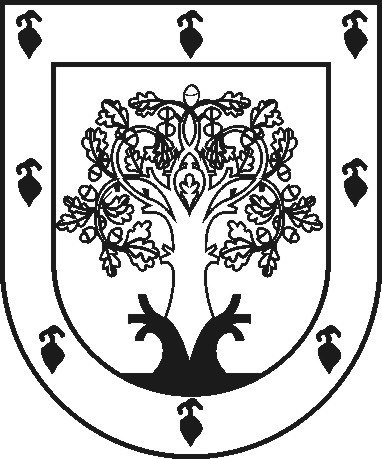 ЧУВАШСКАЯ РЕСПУБЛИКАÇĚРПУ МУНИЦИПАЛЛĂОКРУГĔН ДЕПУТАТСЕН ПУХĂВĚЙЫШĂНУ2023 ç. майăн 24–мӗшӗ 14-27 №Çěрпӳ хулиСОБРАНИЕ ДЕПУТАТОВЦИВИЛЬСКОГО МУНИЦИПАЛЬНОГО ОКРУГАРЕШЕНИЕ24 мая 2023 г. № 14-27город ЦивильскПредседатель Собрания депутатов Цивильского
муниципального округа Чувашской Республики                       Т.В. БарановаГлава Цивильского муниципального округа
Чувашской Республики                          А.В. Иванов